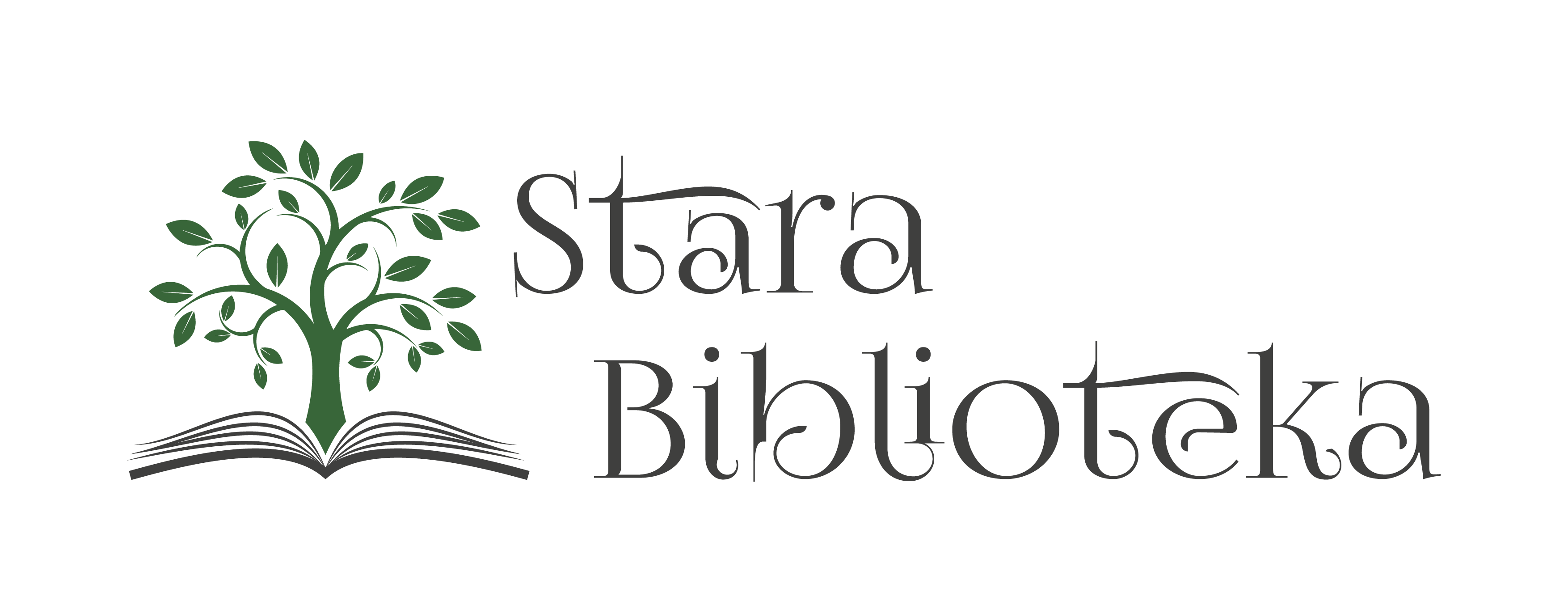  ok 3-4 godzingodz. 14:00-18:00???koszt 170 złotych od osobyZUPAkrem pomidorowy z nasionami i mozzarelląDANIE GŁÓWNEKurczak supremesandacz z sosem porowo-śmietanowym i szyjkami rakowymipolędwiczki wieprzowe w sosie śliwkowymstek z kalafioraDODATKIziemniaki z koperkiemkluski śląskiebukiet surówekPRZERWA KAWOWAkawa, wybór herbat, soki: pomarańczowy, jabłkowy, woda z cytryną,  CIASTA DOMOWE I OWOCEszarlotka, sernik, owoce sezonowe